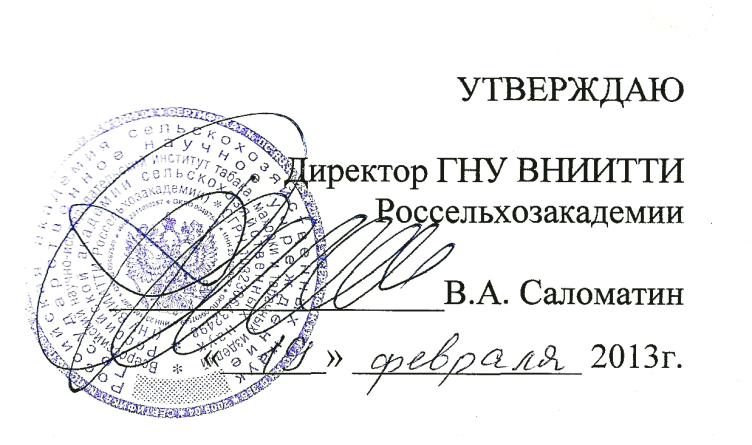 ПОЛОЖЕНИЕо проведении Всероссийской научно-практической конференции «Инновационные исследования и разработки для научного обеспечения производства и хранения экологически безопасной сельскохозяйственной и пищевой продукции» в дистанционном режиме Основные положенияНастоящее положение определяет цель, задачи и порядок проведения Всероссийской научно-практической конференции «Инновационные исследования и разработки для научного обеспечения производства и хранения экологически безопасной сельскохозяйственной и пищевой продукции» в дистанционном режиме, проводимой Государственным научным учреждением Всероссийский научно-исследовательский институт табака, махорки и табачных изделий Российской академии сельскохозяйственных наук (ГНУ ВНИИТТИ Россельхозакадемии) в соответствии с планом работы бюро Отделения хранения и переработки сельскохозяйственной продукции Россельхозакадемии на 2013 г.Конференция является смотром актуальных научных исследований учёных Россельхозакадемии и других учреждений и организаций в области производства и хранения сельскохозяйственной и пищевой продукции.Цели и задачиЦелью научно-практической конференции является развитие фундаментальных, приоритетных прикладных исследований и инновационной деятельности, а также продвижение исследований и разработок в области производства и хранения экологически безопасной сельскохозяйственной и пищевой продукции в научной и производственной среде.Задачи конференции:расширение творческих связей и обмена опытом по достижениям в основных направлениях научного обеспечения АПК между учеными ГНУ ВНИИТТИ Россельхозакадемии и других научно-исследовательских институтов Россельхозакадемии, учреждений и организаций, соответствующих направлений деятельности для повышения профессионального уровня;повышение значимости научной деятельности в производстве и хранении сельскохозяйственной и пищевой продукции;акцентирование внимание общественности на научном потенциале и поддержка научных исследований ученых научно-исследовательских институтов Россельхозакадемии, других учреждений и организаций, работающих в направлениях сельскохозяйственного и промышленного производства пищевой продукции;стимулирование деятельности научных учреждений по технологическому обеспечению ведущих отраслей АПК.ОрганизаторыОрганизатором конференции является ГНУ Всероссийский научно-исследовательский институт табака, махорки и табачных изделий (ГНУ ВНИИТТИ) Россельхозакадемии.Организационный комитетПредседатель:Саломатин В.А. – директор ГНУ ВНИИТТИ Россельхозакадемии, кандидат экономических наук.Члены оргкомитета:Ларькина Н.И. – зам. директора по научной работе и инновациям ГНУ ВНИИТТИ Россельхозакадемии, кандидат биологических наук;Шураева Г.П. – ученый секретарь ГНУ ВНИИТТИ Россельхозакадемии, кандидат сельскохозяйственных наук;Филимонова Т.В. – заведующая сектором НТИ и НТБ ГНУ ВНИИТТИ Россельхозакадемии;Костюкова С.В. – заведующая сектором информационных технологий и инноваций ГНУ ВНИИТТИ Россельхозакадемии.5. Время и место проведенияКонференция проводится в дистанционном режиме в период с 3 по 25 июня 2013 года на сайте ГНУ ВНИИТТИ Россельхозакадемии www.vniitti.ru по адресу www.vniitti.ru/conf/conf2013/conf1.php.6. Направления работы конференцииРезультаты и перспективы исследований в области производства и хранения сельскохозяйственной и пищевой продукции.Селекционно-генетические ресурсы создания перспективного исходного материала и высококачественных сортов сельскохозяйственных культур.Инновационные технологии возделывания сельскохозяйственных культур.Экологические проблемы и новые подходы в защите сельскохозяйственных культур от вредных организмов.Машинные агропромышленные технологии производства сельскохозяйственного сырья.Инновационные технологии производства и хранения сельскохозяйственного сырья и пищевой продукции.Современные методы контроля качества и безопасности сельскохозяйственной  и пищевой продукции.Экономические проблемы инновационного производства высококачественной пищевой продукции повышенной безопасности.7. УчастникиУчастниками конференции являются учёные, работающие в научно-исследовательских учреждениях Россельхозакадемии, других учреждениях и организациях, соответствующих направлений деятельности.Для участия в конференции необходимо направить в оргкомитет конференции индивидуальную заявку на участие и текст статьи в соответствии с требованиями информационного письма. Планируемое число участников конференции – 30-40 человек. 8. Программа проведения конференции3 июня 2013 г. – размещение на сайте ГНУ ВНИИТТИ www.vniitti.ru  материалов по основным направлениям конференции, открытие форума по обсуждению представленных докладов;3 июня – 24 июня 2013 г. – работа открытого форума конференции www.vniitti.ru/conf/conf2012/conf1.php;25 июня 2013 г. – подведение итогов и закрытие конференции.9. ФинансированиеФинансирование проведения Всероссийской научно-практической конференции осуществляется за счёт средств ГНУ ВНИИТТИ Россельхозакадемии. 10. ПубликацииИз представленных докладов будет сформирован электронный сборник научных материалов конференции. В дальнейшем планируется опубликование сборника в печатной версии. 